PRINTABLE PROCESS TIME STUDY TEMPLATE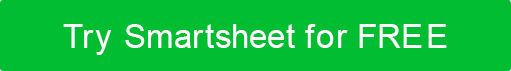 PROCESS NAMEOBSERVERDATEPROCESS STEPSWORK COMPONENTOBSERVED TIMESOBSERVED TIMESOBSERVED TIMESOBSERVED TIMESOBSERVED TIMESOBSERVED TIMESOBSERVED TIMESOBSERVED TIMESOBSERVED TIMESOBSERVED TIMESWORK COMPONENT TIMENOTESPROCESS STEPSWORK COMPONENT12345678910WORK COMPONENT TIMENOTESTOTAL – TIME FOR 1 CYCLETOTAL – TIME FOR 1 CYCLEDISCLAIMERAny articles, templates, or information provided by Smartsheet on the website are for reference only. While we strive to keep the information up to date and correct, we make no representations or warranties of any kind, express or implied, about the completeness, accuracy, reliability, suitability, or availability with respect to the website or the information, articles, templates, or related graphics contained on the website. Any reliance you place on such information is therefore strictly at your own risk.